Конспектурока по русскому языку«Обучение списыванию текста с печатного и письменного образцов»  Тема: «Обучение списыванию текста с печатного и письменного образцов»Цели: 1.Сформировать умение овладевать начертаниями письменных букв, слов.2.Сформировать  умение списывать с печатного и письменного образцов.Тип урока: урок рефлексииУчебно-методическое  обеспечение: пропись,  презентация.Универсальные учебные действия:Личностные 1. Формирование целостного, социально ориентированного взгляда на мир в его органичном единстве и разнообразии природы, народов, культур.2.  Формирование установки на безопасный, здоровый образ жизни, наличие мотивации к творческому труду, работе на результат.3. Освоение личностного смысла учения, желания учиться.Познавательные 1. Ориентироваться в своей системе знаний: отличать новое от ужеизвестного с помощью учителя;2. Добывать новые знания: находить ответы на вопросы, используя учебник и информацию, полученную на уроке.3. Определять умения, которые будут сформированы на основе изучения новой темы. 4. Перерабатывать полученную информацию: делать выводы в результате совместной работы всего класса.Регулятивные 1. Учиться отличать верно  выполненное задание от неверного;2. Учиться совместно с учителем и другими учениками давать эмоциональную оценку деятельности класса на уроке.3. Корректировать выполнение задания.Коммуникативные1. Приобретение первоначальных навыков совместной продуктивной деятельности, сотрудничества, взаимопомощи, планирования и организации.2. Учиться выполнять различные роли в группе (лидера, исполнителя, критика).3. Участвовать в диалоге; слушать и понимать других, высказывать свою точку зрения на события, поступки. Оборудование: пропись О. В. Прониной «Мои волшебные пальчики», презентация.Ход урока.Деятельность учителя.Деятельность обучающихся.Ι. Мотивация к коррекционной деятельности.Здравствуйте! В каждом из нас есть маленькое солнце – доброта.(слайд 1)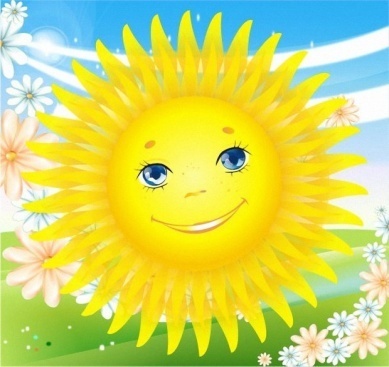 Добрый человек – это тот, кто любит людей и помогает им. Любовь и помощь согревают нас, как солнышко. Я очень хочу, чтобы урок был для вас действительно добрым и тёплым, принёс много нового и интересного. А вы хотите? Тогда вперёд.ΙΙ. Актуализация знаний и пробное учебное действие.-Откройте прописи на с. 4. 1)Ребята, посмотрите на первую строчку (первое задание)-Какие буквы написаны на первой строчке прописи? (слайд 2)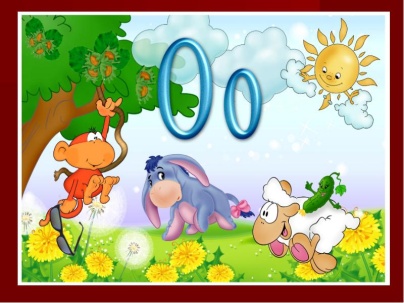 – Назовите слова, которые можно написать со строчной буквы о, с заглавной буквы О.  (слайд 3)– В каком направлении ведём линию при написании овала? – Из какой точки начинаем писать? – Обведите строчные и заглавные буквы на данной строчке.– Допишите свои буквы. – Сколько всего получилось букв на данной строчке? 2)Прочитайте соединение букв на второй строчке.– Сколько букв потребовалось, чтобы написать соединение на следующей строчке? – Какие соединения использованы при письме? (Пишу вместе с детьми в воздухе)– Обведите все наклонные линии и все соединения. – Сколько гласных букв в соединении? – Отметьте гласные звуки красной точкой. – Сколько слогов в этом соединении? Ребята, сегодня к нам на урок пришел Незнайка. Его попросили выполнить задание, но он не смог один его сделать. Поможем ему?3)Рассмотрите слова в рамочке. Сколько всего слов? – Какое первое слово, второе. Третье, четвертое? – Найдите слово, обозначающее название птицы. – Найдите слово, обозначающее посуду. – Найдите слово, обозначающее дерево. – Найдите слово, связанное со спортом. – А что такое кросс? – Какие слова заканчиваются буквой гласного звука? Отметьте красной точкой. – А какое слово начинается с буквы гласного звука? Отметьте красной точкой. – В каком слове только один гласный звук? Отметьте красной точкой. – А что ещё необычного в этом слове? – А в каком слове есть соединения букв, которые мы писали сегодня (-оро-)?– Назовите ударный слог в каждом слове. ΙΙΙ. Локализация индивидуальных затруднений. – Какие буквы подчёркнуты синей чертой в каждом слове? Почему? ΙV. Построение проекта выхода из затруднений. – Поставьте каждое слово в множественное число, назовите слова.– Прочитаем слова сначала так, так как говорим, затем, как пишем.– Что заметили?– Какую ошибку можно допустить при написании этих слов?– Что нужно сделать, чтобы не допустить в таких словах ошибки?– Запишем эти слова рядом на строчке, диктуя вслух по слогам.– Перечитайте по слогам. Сравните с образцом. Нет ли у вас ошибки?4)Запишите только слова с пропущенной буквой А. – Сколько слов получится? -Затем слова с пропущенной буквой О?-Сколько слов получится? Молодцы!5) Списывание текста с печатного образца. V. Реализация проекта выхода из затруднений. Текст «Про сороку».Работа с текстом до чтения.– Найдите на с. 4 текст. – Как он называется? – Письменные или печатные буквы использовали для записи? – Что можете рассказать про эту птицу? – Сразу ли понятно, сколько предложений в тексте? Докажите.Физкультминутка(музыкальная)VΙ. Обобщение во внешней речи. (Сначала дети читают текст про себя)– Сколько предложений в тексте? Точно ли подсчитали количество предложений? Докажите: отметьте начало и конец предложения. – Назовите героев. Сколько их? – Прочитайте первое слово каждого предложения. Обведите его в кружок. – Что надо помнить, чтобы правильно написать предложение? – Как оформлена запись этого текста на странице прописи? Каждое ли предложение написано на одинаковом расстоянии от края листа? – Первое предложение написано с красной строки, то есть с отступлением от края. – Сколько слов в названии текста? – Сколько слов в каждом предложении? – Какие слова в предложении написаны с большой буквы? Почему? Подчеркните большую букву. – А зачем сороке надо уносить ноги? – У кого живёт такса? – А кот? – Откуда взялась сорока? – Какое предложение поможет сороке спастись? – В каких случаях так говорят: уноси ноги? – Прочитайте текст ещё раз. – Сколько разных знаков препинания в последнем предложении? – К кому обращается автор? – Как это выделено? Отметьте двумя чертами.VΙΙ. Самостоятельная работа с самопроверкой по эталону. Работа с текстом «Осы».(Учитель читает текст, дети внимательно следят)– Как называется текст на с. 5? – Кто такие осы? (слайд 4)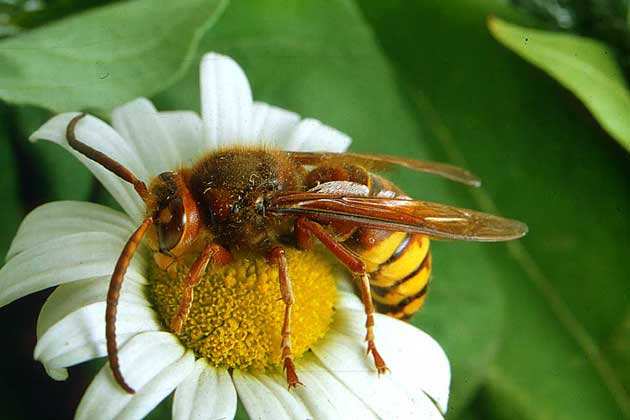 Ребята, обведите предложение.А теперь давайте спишем этот текст.(Сверка с эталоном на доске)Физкультминутка(слайд 5)Под ногами листопад, (Руки вверх, вниз – 2 раза)Листья  желтые лежат,(Дети присели)Листья жёлтые летят,(встали и помахали руками как крылышками)И в полете говорят(хором)Шурш, шуршиха и шуршонок-Папа, мама и листёнок.VΙΙΙ. Включение в систему знаний и повторение. Ребята, прочитайте слоги в самом низу стр. 5.– Какие слова можно прочитать на с. 5, соединяя слоги? – Сколько слов получилось? – Сколько слогов в каждом слове? – Сколько букв в каждом слове? – Что такое сито? – Тина? – А если написать это слово с большой буквы? ΙХ. Рефлексия. – Что у вас получилось лучше всего?– В чём испытали затруднения?А теперь оцените свое настроение после урока.(Раздаю листочки, дети рисуют смайлики)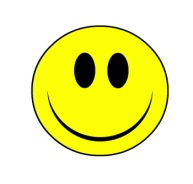 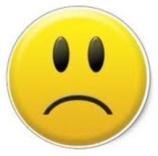 Эмоциональный настрой на познавательную деятельность.о, ОСо строчной буквой - окно, осина, оса.С заглавной буквы- Оля, Олег, Оксана.Вниз – вправо – вверх – влево - вниз.Чуть выше нижней линеечки.15ОроТри буквы- о р о Только верхнее соединение.ДвеОдинДа!ЧетыреОсина, сорока, стакан, кросс.СорокаСтаканОсинаКроссЭто бег по пересеченной местностиОсина, сорокаОсинаКроссНа конце две буквы сСорокаОсина- си, сорока- ро, стакан- ка, кросс- ро.Осина- о, сорока-первая буква о, стакан- а, кросс- сс. Это слова, которые нужно запомнить.Осины, сороки, стаканы, кроссы.Дети читают.Слова звучат по- другому.Написать другую буквуЗапомнить эти словаТри словаДва словаПро сорокуПисьменныеДети отвечаютДа!ТриЧетыре.Таня, такса, кот, сорокаОдноВ первом предложении- пять слов, во втором предложении- два слова, в третьем предложении- одно слово.Два предлога у ,слово уноси, Тина, Рита.Предложение всегда начинается с большой буквы.Потому что у Тани такса и кот. Они могут съесть сороку.У ТаниТоже у ТаниОна появилась у окнаУноси, сорока, ноги!Если появилась опасностьУ Тани такса и кот. У окна сорока. Уноси, сорока, ноги!Точка, запятаяК сорокеЗапятымиОсыНасекомыеТак    си     ти    на           то    ни     Сито, ТинаДваДваЧетыреРешето, через которое сеютВодоросли, водяные мхиИмя девочкиДети рисуют смайлики(свое настроение)